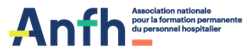 Déroulement de la cérémonie de remise des diplômes :Accueil café 10h3011h-11h15 Introduction cérémonie – Madame Michel et Monsieur Brottier (cf diaporama)11h15 - 12h15 – focus sur chaque action de formation (15 min) Présentation de l’OF – interaction avec les agents et animateurs (questions à préparer en amont)Quiz préparé par David Briand et Dominique Joyeux pour chaque formation à l’attention des agents12h15 – remise des diplômes – Monsieur Michaud + conclusion Messieurs Brottier 12h30 - Buffet